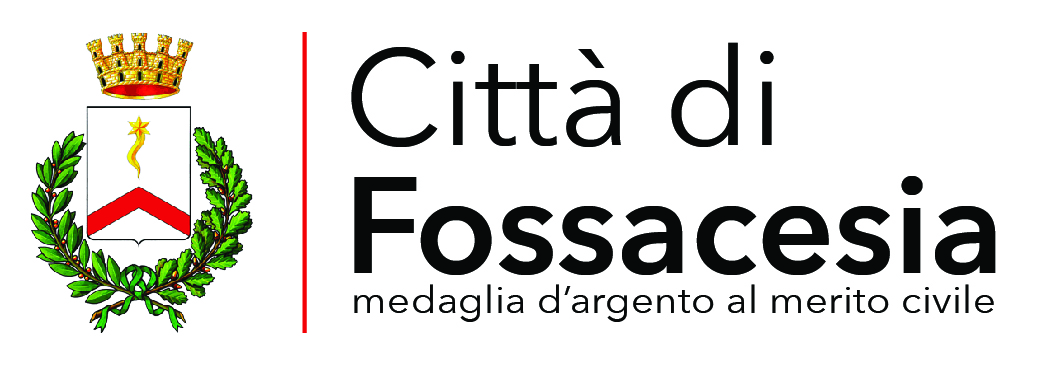 									ALL. C)EMERGENZA COVID 19 – MISURE URGENTI DI SOLIDARIETA’ ALIMENTARE – D.L. 25.05.2021 n. 73 art. 53.               AVVISO PUBBLICO  PER L’ACQUISIZIONE DI MANIFESTAZIONE DI INTERESSE ALLA FORNITURA DI BENI ALIMENTARI TRAMITE  ACCETTAZIONE DI BUONI SPESA A FAVORE DI NUCLEI FAMILIARI IN DIFFICOLTA’ PREMESSO CHE il Consiglio dei Ministri, con deliberazione del 31.01.2020, dichiarava lo stato di emergenza sanitaria per l’epidemia da COVID-19, per n. 6 mesi sino al 31.07.2020, a seguito della dichiarazione dell’Organizzazione Mondiale della Sanità - OMS, di emergenza di sanità pubblica a rilievo internazionale;ATTESO, altresì, che l’OMS, in data 11.03.2020 dichiarava il coronavirus “pandemia”;VISTA l’ordinanza n. 658/2020 del Capo della Protezione Civile recante “Ulteriori interventi urgenti di protezione civile in relazione all’emergenza relativa al rischio sanitario connesso all’insorgenza di patologie derivanti da agenti virali trasmissibili”, con cui sono state assegnate ai Comuni risorse per interventi di solidarietà alimentare a favore di nuclei familiari più esposti agli effetti economici derivanti dall’emergenza epidemiologica dal virus Covid 19 e di quelli in stato di bisogno, per soddisfare le necessità più urgenti ed essenziali nell’attuale fase di difficoltà connessa alla pandemia in corso; VISTO il D.L. 23.11.2020 n. 154;VISTO l’art. 10, comma 1, del D.L. 22.04.2021 n. 52 convertito con modificazioni dalla Legge n. 87/2021 che ha prorogato lo stato di emergenza al 31.07.2021;VISTO il D.L. 25.05.2021 n. 73 c.d. Decreto “Sostegni bis” recante: “Misure urgenti connesse all’emergenza da COVID 19 per le imprese, il lavoro, i giovani, la salute e i servizi territoriali”;VISTO il Decreto del Ministro dell’Interno del 24.06.2021;VISTO l’art. 1 del D.L. 23.07.2021 n. 105 che ha prorogato lo stato di emergenza al 31.12.2021;Vista la deliberazione di Giunta Comunale n. 114 del 23.09.2021;Vista la determinazione n. 90/EAS del 29.09.2021;SI RENDE NOTOche questo Comune intende individuare esercizi di vendita di generi alimentari aventi sede operativa nel territorio del Comune di FOSSACESIA, disponibili ad accettare i “buoni spesa” che saranno distribuiti ai nuclei familiari in difficoltà in seguito all’emergenza epidemiologica da COVID-19.Il Comune provvederà ad inserire tutte le disponibilità ricevute dagli esercizi in un apposito elenco pubblicato sul sito internet comunale www.comune.fossacesia.org.Si precisa che:il buono spesa dà diritto all’acquisto di soli prodotti alimentari, compresi quelli in promozione, e non comprende:a) alcolici (vino, birra e super alcolici vari);b) arredi e corredi per la casa (es. stoviglie etc.);deve essere speso esclusivamente presso gli operatori compresi nell’elenco degli esercizi commerciali pubblicato sul sito istituzionale dell’Ente;non è cedibile;non è utilizzabile quale denaro contante e non dà diritto a resto in contanti. Nel caso di utilizzo di una somma inferiore all’importo del buono, la parte restante potrà essere utilizzata presso lo stesso esercizio commerciale. comporta l’obbligo per il fruitore di regolare in contanti l’eventuale differenza in eccesso tra il valore facciale del buono ed il prezzo dei beni acquistati.L’individuazione dell’esercizio commerciale tra quelli aderenti all’iniziativa ove spendere il buono è rimesso alla libera scelta dei beneficiari.A tal scopo gli esercizi commerciali operanti nel Comune di FOSSACESIA sono invitati a manifestare il proprio interesse ad aderire alla iniziativa in oggetto.Il Comune di FOSSACESIA provvederà a rimborsare a ciascuna ditta inserita nell’elenco il valore effettivo delle forniture rese entro trenta giorni dalla presentazione della richiesta di rimborso accompagnata dagli scontrini fiscali e dai buoni spesa, il cui ammontare non potrà in alcun modo eccedere l’importo indicato sul singolo buono o dei buoni nominali cui la stessa si riferisce.Gli esercenti di attività del settore “alimentare” sono invitati a volere manifestare il proprio interesse all’accettazione di Buoni Spesa per l’acquisto di alimenti che questo Comune emetterà in favore di nuclei familiari in situazione di grave disagio economico presentando apposita istanza come da modello allegato, da indirizzare entro il giorno 11.10.2021 all’indirizzo PEC: comune@pec.fossacesia.orgL’elenco degli esercizi commerciali aderenti all’iniziativa è aperto e sarà quindi possibile presentare istanza ed esservi inseriti anche successivamente alla scadenza del termine sopra indicato.L’operatore economico aderente all’iniziativa dovrà garantire la tutela dei dati personali ai sensi del D.Lgs. 196/2003 s.m..i e del Regolamento U.E. 2016/679 in merito al trattamento degli stessi derivanti dalla gestione dei buoni spesa. La presentazione dell’istanza comporta l’accettazione delle condizioni di erogazione delle forniture e la regolazione dei rapporti con il Comune di FOSSACESIA.Per informazioni le ditte potranno contattare i seguenti recapiti: Ufficio Servizi Sociali 0872 608740 –email: m.digiuseppe@fossacesia.orgSi confida nella solidarietà sociale delle SS.VV. auspicando la collaborazione di tutti gli esercizi operanti sul territorio in questo grave momento di difficoltà che l’intera popolazione sta vivendo a causa dell’emergenza epidemiologica in atto.Fossacesia, 30.09.2021IL SINDACO Enrico Di GiuseppantonioSubambito/mdg/covid 19 settembre 2021/ C avviso manifestazione interesse esercizi commerciali